Payments MadeIncome Received Payments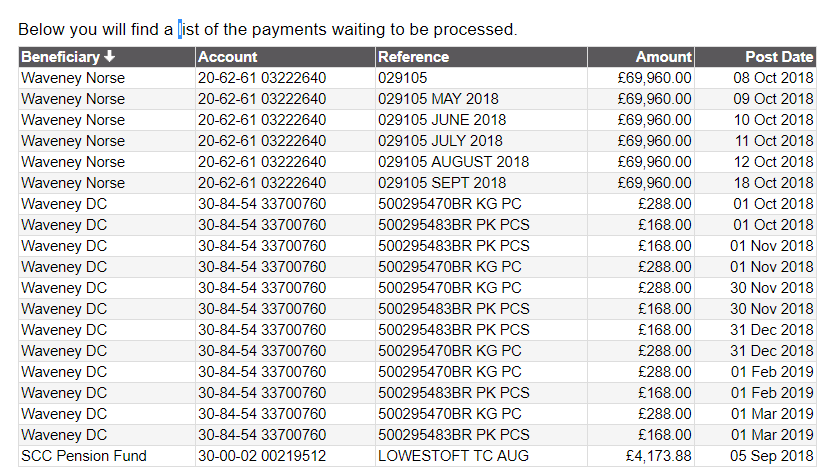 DatePersonAmountDescriptionStatus4th September 2018Gunton Residents Association£750Gunton Residents Association GrantPaid4th September 2018SALC£84.00 + £19.80 VATPayroll service 3 monthsPaid4th September 2018Nisbets£13.59 + £2.71 VATRemaining Sundry ItemsPaid4th September 2018Theatre Projects Consultants£8050.00 + £1610.00 VATMarina Theatre Condition Survey 2nd PaymentPaid4th September 2018No5 Chambers£500 + £100 VATLegal Advice on Neighbourhood PlanPaid4th September 2018Lauren Elliott££12.60Travel ExpensesPaid5th September 2018Suffolk Pension Fund£4173.88Pensions August 2018Paid11th September 2018Mark Speller£13.07Travel ExpensesPaid11th September 2018Shona Bendix£154.12Poppy Garden ReimbursementPaid11th September 2018Zurich Municipal£125.93InsurancePaid11th September 2018Shona Bendix£56.94Office Expenses ReimbursementPaid13th September 2018ECCH£20160.00 + £4032.00 VATIT EquipmentPaid13th September 2018Shona Bendix£17.50Office Expenses ReimbursementPaid17th September 2018Instant Promo£1387.50 + £277.50 VATLowestoft Town Council GazeboPaid18th September 2018Trevor Brown£250Internal AuditPaid18th September 2018Poetry People£1500.00GrantPaid18th September 2018Shona Bendix37.27Civic ReimbursementPaid21st September 2018Salaries£9588.05September SalariesPaidDatePersonAmountDescription3rd September 2018Tenant£6125.00Rental Income from Tenant10th September 2018Tenant£213.16Rental Income from Tenant17th September 2018Tenant£4273.97Rental Income from Tenant18th September 2018Tenant£775Rental Income from Tenant